PRIMER FORO VIRTUAL DE RECTORES SOBRE EDUCACIÓN SUPERIOR ANTE EL COVID-19: DESAFÍOS Y OPORTUNIDADES 
Nota ConceptualEl Foro Abierto de Ciencias para América Latina y el Caribe tiene como parte estructurante del diálogo y de la construcción de voluntades de acción conjunta a las universidades y su papel en la producción del capital humano para la transformación, y del conocimiento científico importante para el desarrollo sostenido de nuestra región. El Foro CILAC tiene al Foro de Rectores como aspecto emblemático de su Agenda.Con la pandemia global del COVID-19, los socios de CILAC han tomado la decisión de postergar el 3er. Foro CILAC de setiembre 2020 a abril 2021, en Buenos Aires Argentina.Porque sabemos que más que nunca tenemos que trabajar y reflexionar juntos sobre la pandemia, sus consecuencias sociales, económicas y ambientales y la transformación anticipada de nuestras sociedades, el Foro CILAC promueve una serie de webinars durante el período de mayo 2020 a marzo 2021 como un movimiento continuo de colaboración, reflexión e identificación de acciones compartidas en la región.Uno de los sectores más fuertemente impactados por el COVID-19 es la educación superior. Las universidades están llamadas a brindar una respuesta esencial desde su agenda investigativa y dar continuidad al proceso educativo ex aequo. En tal sentido, las iniciativas de solidaridad e ingenio desde las universidades son muchas, y así lo ha recogido el Instituto Internacional de la UNESCO para la Educación Superior en América Latina y el Caribe (IESALC) en un reciente documento titulado “COVID-19 y Educación Superior: De los efectos inmediatos al día después”. En líneas generales, las universidades han vuelto su mirada a la educación a distancia en su arista virtual. No obstante, son varios los factores que advierten que la educación virtual, pese a ser una realidad extendida en muchos países, tiene que ser una política de Estado antes que un mero propósito aspiracional de las universidades. Migrar a escala nacional de la educación presencial a la no presencial no es un propósito menor, así sea en medio de las urgencias que impone una pandemia como la derivada del COVID-19.Es pues propósito de los socios del Foro CILAC y de IESALC asegurar que esta transición se vea irradiada por un marco de referencia que asegure que la cuarentena no sirva como herramienta de exclusión ante una educación que se virtualiza, y que podría derivar en una mayor estigmatización de poblaciones económicamente más desfavorecidas.  El citado documento de IESALC servirá para delinear la reflexión de los rectores de América Latina en torno a los impactos y transformaciones en curso, así como para dar a conocer las actuales agendas de política gubernamental que desde los distintos países se desarrollan, perfilando así un mejor pronóstico a la respuesta de la educación superior latinoamericana a la pandemia COVID-19.  Este primer foro virtual de rectores sobre educación superior será organizado bajo el liderato conjunto de los socios regionales de CILAC (UNESCO, AUGM, SEGIB, OEI Y BID) y el Instituto Internacional de la UNESCO para la Educación Superior en América Latina y el Caribe (IESALC).  El evento será transmitido en vivo vía streaming bajo la plataforma ZOOM por invitación estrictamente cursada el próximo 28 de mayo de 2020. Es de hacer notar que este primer foro virtual de rectores se articula con un segundo foro virtual sobre las contribuciones de las universidades -desde la agenda investigativa- en la lucha contra el virus SARS-CoV19. La fecha para el segundo Foro será anunciada posteriormente.Los rectores que formarán parte del panel de este Primer Foro Virtual de Rectores sobre Educación Superior son:Delfina Veiravé / Rectora de la Universidad Nacional del Nordeste (Argentina).Gerónimo Laviosa / Rector de la Universidad Nacional del Este (Paraguay).Rodrigo Arim / Rector de la Universidad de la República (Uruguay).Sandra Regina Goulart Almeida / Rectora de la Universidad Federal de Minas Gerais (Brasil).Alejandro Gaviria Uribe / Rector de la Universidad de Los Andes (Colombia).Hugo Juri / Rector de la Universidad Nacional de Córdoba (Argentina).Orestes Cachay Boza / Rector de la Universidad de San Marcos (Perú).Miriam Nikado / Rectora de la Universidad de La Habana (Cuba).A G E N D A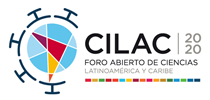 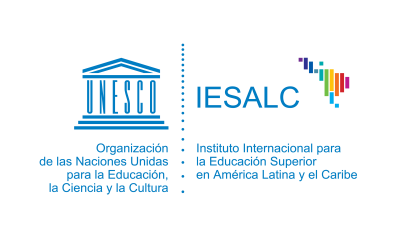 28 de Mayo10 h 30 - 10 h 45Palabras de bienvenida a cargo de UNESCO, AUGM, SEGIB y OEIPresentación de la agenda y normas de participación de los foristas virtuales10 h 45 - 10 h 50Informe COVID-19 y Educación Superior: De los efectos inmediatos al día después -A cargo de Francesc Pedró, director de UNESCO/IESALC
10 h 50- 11 h 30Reflexiones y contribuciones del PanelDelfina Veiravé / Rectora de la Universidad Nacional del Nordeste (Argentina).Gerónimo Laviosa / Rector de la Universidad Nacional del Este (Paraguay).Rodrigo Arim / Rector de la Universidad de la República (Uruguay).Sandra Regina Goulart Almeida / Rectora de la Universidad Federal de Minas Gerais (Brasil).Alejandro Gaviria Uribe / Rector de la Universidad de Los Andes (Colombia).Hugo Juri / Rector de la Universidad Nacional de Córdoba (Argentina).Orestes Cachay Boza / Rector de la Universidad de San Marcos (Perú).Miriam Nikado / Rectora de la Universidad de La Habana (Cuba).11 h 30 - 12 h 10Intervenciones de la teleaudiencia (intervenciones de otros rectores – máximo 3 minutos por intervención).12 h 10 - 12h 20Respuestas del Panel. 12 h 20 – 12 h 30Conclusiones y recomendaciones a cargo de UNESCO, AUGM, SEGIB y OEI.12 h 30	Cierre.